(Annexure 5A/5)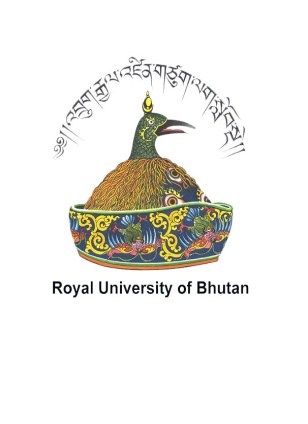 Interview Form (Administrative & Technical): Viva VoceRoyal University of BhutanName of the candidate:   __________________________________________Place: 										Date: 		Name & signature of the committee member:CriteriaFactorsMarksMarks awarded1.Personality  (10)1.1 Attitude, demeanor and confidence 102.Language (20)2.1 Dzongkha   (Fluency, clarity & vocabulary)102.Language (20)2.2 English (Fluency, clarity & vocabulary)10 3. Intelligence, ability & competence (65)(Knowledge, Skills & Understanding) 3.1 Professional subject      (knowledge, skill, interest & experience) 353. Intelligence, ability & competence (65)(Knowledge, Skills & Understanding) 3.2 General  awareness (awareness of the situation including challenges and opportunities)053. Intelligence, ability & competence (65)(Knowledge, Skills & Understanding) 3.3 Presentation skills(Organisation of thoughts)053. Intelligence, ability & competence (65)(Knowledge, Skills & Understanding) 3.4 Analytical skills10 3.5 Promptness in comprehension and clarity in  expression (ability to respond and resolve issues as presented in the case)104.                     Others (5)4.1 Extracurricular activities024.                     Others (5)4.2 Individual achievement records (if any)03100